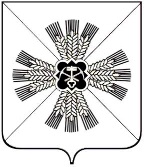 КЕМЕРОВСКАЯ ОБЛАСТЬАДМИНИСТРАЦИЯ ПРОМЫШЛЕННОВСКОГО МУНИЦИПАЛЬНОГО РАЙОНАПОСТАНОВЛЕНИЕот «    29    » декабря  г. № 1512-Ппгт. ПромышленнаяО внесении изменений в постановление администрации Промышленновского муниципального района от 27.12.2016 № 1172-П         «Об утверждении муниципальной программы «Функционирование муниципального автономного учреждения «Многофункциональный центр предоставления государственных и муниципальных услуг в Промышленновском районе» на 2017 - 2019 годы»(в редакции постановления от 29.12.2017 № 1498-П)В соответствии с решением Совета народных депутатов Промышленновского муниципального района  от 27.12.2017 № 344                   «О внесении изменений и дополнений в решение Совета народных депутатов Промышленновского муниципального района от 22.12.2016 № 257 «О районном бюджете на 2017 год и плановый период 2018 и 2019 годов»,  постановлением администрации Промышленновского муниципального района от 29.07.2016 № 684–П «Об утверждении порядка разработки, реализации и оценки эффективности муниципальных программ, реализуемых за счет средств районного бюджета»:	    1. Внести в постановление администрации Промышленновского муниципального района от 27.12.2016 № 1172-П «Об утверждении муниципальной программы «Функционирование муниципального автономного учреждения «Многофункциональный центр предоставления государственных и муниципальных услуг в Промышленновском  районе» на 2017-2019 годы»         (в редакции постановления от 29.12.2017 № 1498-П) следующие изменения:         1.1. Позицию «Объемы и источники финансирования муниципальной программы в целом и с разбивкой по годам ее реализации» паспорта муниципальной программы  «Функционирование муниципального автономного учреждения «Многофункциональный центр предоставления государственных и муниципальных услуг в Промышленновском районе» на 2017-2019 годы»    (далее – муниципальная программа) изложить в следующей редакции:«                                                                                                                                     ».         1.2. Раздел «Ресурсное обеспечение реализации муниципальной программы»  муниципальной программы изложить в следующей редакции:«                                                                                                                                     ».         2. Считать окончанием срока реализации муниципальной программы «Функционирование муниципального автономного учреждения «Многофункциональный центр предоставления государственных и муниципальных услуг в Промышленновском районе» на 2017-2019 годы», утвержденной постановлением администрации Промышленновского муниципального района от 27.12.2016 № 1172-П «Об утверждении муниципальной программы  «Функционирование муниципального автономного учреждения «Многофункциональный центр предоставления государственных и муниципальных услуг в Промышленновском районе» на 2017-2019 годы»         (в редакции постановления от 29.12.2017 № 1498-П), 31.12.2017.             3. Настоящее постановление подлежит обнародованию на официальном сайте администрации Промышленновского муниципального района.         4. Контроль   за   исполнением   настоящего   постановления        возложить на заместителя главы Промышленновского муниципального            района О.А. Игину.              5. Настоящее постановление вступает в силу со дня подписания и распространяет свое действие на правоотношения, возникшие с 27.12.2017.                                   ГлаваПромышленновского муниципального района                                       Д.П. ИльинИсп. Л.Н. ИвановаТел. 72100Объемы и источники финансирования муниципальной программы в целом и с разбивкой по годам ее реализации201720182019Объемы и источники финансирования муниципальной программы в целом и с разбивкой по годам ее реализацииВсего тыс. руб5506,94066,04066,0Объемы и источники финансирования муниципальной программы в целом и с разбивкой по годам ее реализацииЗа счет средств районного бюджета5277,93886,03886,0Объемы и источники финансирования муниципальной программы в целом и с разбивкой по годам ее реализацииЗа счет  внебюджетных средств тыс. руб.229,0180,0180,0N п/пНаименование муниципальной программы, подпрограммы, основного мероприятия, мероприятияИсточник финансированияОбъем финансовых ресурсов, тыс. рублейОбъем финансовых ресурсов, тыс. рублейОбъем финансовых ресурсов, тыс. рублейN п/пНаименование муниципальной программы, подпрограммы, основного мероприятия, мероприятияИсточник финансирования201720182019 123456Муниципальная программа «Функционирование муниципального автономного учреждения «Многофункциональный центр предоставления государственных и муниципальных услуг в Промышленновском  районе» на 2017 -2019 годыВсего5506,94066,04066,0Муниципальная программа «Функционирование муниципального автономного учреждения «Многофункциональный центр предоставления государственных и муниципальных услуг в Промышленновском  районе» на 2017 -2019 годырайонный бюджет5277,33886,03886,0Муниципальная программа «Функционирование муниципального автономного учреждения «Многофункциональный центр предоставления государственных и муниципальных услуг в Промышленновском  районе» на 2017 -2019 годыИные не запрещенные законодательством источники:229,0180,0180,0Муниципальная программа «Функционирование муниципального автономного учреждения «Многофункциональный центр предоставления государственных и муниципальных услуг в Промышленновском  районе» на 2017 -2019 годы229,0180,0180,0Муниципальная программа «Функционирование муниципального автономного учреждения «Многофункциональный центр предоставления государственных и муниципальных услуг в Промышленновском  районе» на 2017 -2019 годысредства юридических и физических лиц229,0180,0180,01234561.1.МероприятиеВсего5506,94066,04066,01.1.Повышение качества предоставления государственных и муниципальных услуг на базе Муниципального автономного учреждения «Многофункциональный центр предоставления государственных и муниципальных услуг в Промышленновском районе» на 2017-2019 годы.районный бюджет5277,93886,03886,01.1.Повышение качества предоставления государственных и муниципальных услуг на базе Муниципального автономного учреждения «Многофункциональный центр предоставления государственных и муниципальных услуг в Промышленновском районе» на 2017-2019 годы.Иные не запрещенные законодательством источники229,0180,0180,01.1.Повышение качества предоставления государственных и муниципальных услуг на базе Муниципального автономного учреждения «Многофункциональный центр предоставления государственных и муниципальных услуг в Промышленновском районе» на 2017-2019 годы.средства юридических и физических лиц229,0180,0180,01.1.Повышение качества предоставления государственных и муниципальных услуг на базе Муниципального автономного учреждения «Многофункциональный центр предоставления государственных и муниципальных услуг в Промышленновском районе» на 2017-2019 годы.